There are several ways to write the number 12 as a product of factors.  For example, 12 can be rewritten as 3 · 4, as 2 · 6, as 1 · 12, or as 2 · 2 · 3. While each of these products is accurate, only 2 · 2 · 3 is considered to be factored completely, since the factors are prime and cannot be factored themselves.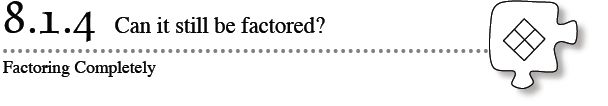 During this lesson you will learn more about what it means for a quadratic expression to be factored completely.8-35. Review what you have learned by factoring the following expressions, if possible.9x2 − 12x + 4

81m2 – 1

28 + x2 − 11x

3n2 + 9n + 6
8-36. Compare your solutions for problem 8-35 with the rest of your class.Is there more than one factored form of 3n2 + 9n + 6? Why or why not?Why does 3n2 + 9n + 6 have more than one factored form while the other quadratics in problem 8-35 only have one possible answer? Look for clues in the original expression (3n2 + 9n + 6) and in the different factored forms.Without factoring, predict which quadratic expressions below may have more than one factored form. Be prepared to defend your choice to the rest of the class.12t2 − 10t + 25p2 − 23p − 1010x2 + 25x − 153k2 + 7k – 6
8-37. FACTORING COMPLETELYIn part (c) of problem 8-36, you should have noticed that each term in 12t2 − 10t + 2 is divisible by 2. That is, it has a common factor of 2.An expression is considered completely factored if none of the factors can be factored any more.  Often it is easiest to remove common factors first, before factoring with a generic rectangle.  Rewrite this expression 10x2 + 25x − 15 with the common factor factored out.  
Your result in part (a) is not completely factored if either factor can be factored.  Factor 10x2 + 25x − 15 completely.

8-38. Factor each of the following expressions as completely as possible.5x2 + 15x – 20

3x3− 6x2 − 45x

2x2 – 50
x2y − 3xy − 10y